Year 4A Planet Full of Plastic Weekly Writing Tasks Weeks 3-5Vocabulary – How many of these words can you use in your writing using the correct meaning?climatedigestsustainablepollutantcontaminateMonday29th JuneI can summarise the life of a plastic bottleListen to the reading of our second book in our unit ‘A Planet Full of Plastic’.Look at the image in your packs of how a plastic bottle is made and tell an adult a summary of the process.There are 3 possibilities of what can happen to a plastic bottle after it has been used:It can be thrown awayIt can be reusedIt can be recycledThese should appear in the second row of your flow chart.Complete the enlarged flow chart (Session 8) in your packs by adding information you have learned from the book about the life of a plastic bottle.Tuesday30th JuneI can organise facts under different sub-headingsLook at the facts on the resource sheet labelled ‘Session 9’. Cut them out and split them into groups of similar themed facts.On a plain page, think of and write down a sub-heading for each set of facts and stick the facts underneath in your book.Wednesday1st JulyI can summarise what I knowWatch this clip on ‘The Great Garbage Patch.’https://www.bbc.co.uk/newsround/39921749 Write a paragraph to explain what the Great Garbage Patch is. Try to use some of the vocabulary in the table below (you may need to look up the meanings of some of the words) and information that you have learned from our books and the video you have just watched. 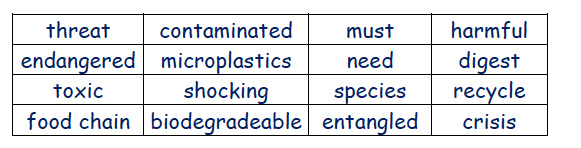 Thursday2nd JulyI can improve a paragraphRead the paragraph below, written to a shop owner to ask for their help to raise awareness of plastic pollution: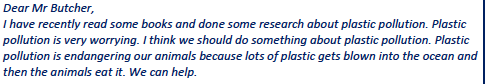 This is not a good example of letter writing. Use the ‘Support Grid’ labelled ‘Session 10’ to improve this paragraph by editing these aspects:Correct use of grammarVaried vocabularyPronouns (to avoid repeating phrases)AdverbialsFriday3rd JulyI can write a letter to make a differenceChoose a local company, school, business or shop who you think could help save the planet from plastic pollution by making some changes.Using the support grid, write your own letter to your chosen business, persuading them to help. Include the following information:What we have been learningHow this affects usWhat everyone can do to helpWhat their business can do to helpAsking for their supportMonday6th JulyI can find key features of persuasive postersLook at examples of some of the education boards at Chester Zoo in the resources (Session 11). Can you find and copy or explain examples of each of the following features in your book?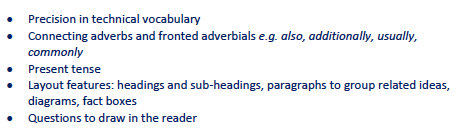 Tuesday7th JulyI can plan my own persuasive poster boardLook at the example planning of a board similar to those at Chester Zoo (This is marked Session 12). Use a plain page in your book to plan your own poster board about plastic pollution. You do not need to write out your information paragraphs yet but just plan where they will be on your board, leaving spaces for 4 paragraphsWednesday8th JulyI can plan informative paragraphsUse the planning sheet for Session 12 to decide on the content of each of your paragraphs. Include a heading for each then make some brief notes about the information you will include in each one. Finish off by writing down any questions in each section that you would still like to know the answers to.Thursday and Friday9th and 10th JulyI can draft my paragraphsUse your workbook to draft your 4 paragraphs to include on your poster board. Include as much detail as possible from the books we have read and videos we have watched. You may have also done some additional research to answer your own questions and this should also be included. Features to include:Varied vocabularyTechnical vocabularyAccurately organised paragraphsPersuasive features such as questions to draw in the readerAdverbial phrases to link paragraphs and arguments (also, additionally, consequently)Remember to check and edit your work when you have finished. Make sure that you haven’t repeated the same words and phrases too many times!Monday13th JulyI can create an information display board about plastic pollutionUse the A3 paper provided in your packs to create your information board, including all your design features such as images, bold fonts and your information paragraphs.Tuesday14th JulyI can create an information display board about plastic pollutionUse the A3 paper provided in your packs to create your information board, including all your design features such as images, bold fonts and your information paragraphs.Wednesday15th JulyI can present what I know Use your completed information board to deliver a presentation to someone in your house all about the issue of plastic pollution. You could even ask them to record it and send it to us in school!Thursday16th JulyI can make a plastic pledgeUsing the last pages of ‘A planet full of plastic’, write your very own pledge of 3 things that you and your family will do to help solve the plastic problem.Friday17th JulyI can review my pandemic experienceThis will be your last English activity of Year 4 and you will come back as Year 5s next year. We have lived through an extraordinary experience these past few months and it will forever form part of the world’s history. For your last task, I would like you to write a letter to a future pupil in 50 years times. Explain to them what lockdown was, why it happened, what it involved and how you felt. This is all about your experience because it has been different for all of us.  Some may have some happy memories and some sad. This is your chance to share your experience for future history.